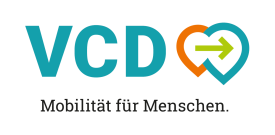 WunschzettelLieber OB Kämpfer, liebe Ratsfraktionen,für den ÖPNV in Kiel wünsche ich mir im nächsten Jahr…Beste Grüße, ____________________________________□wind- und wettergeschützte Haltestellen.□mehr Busse in den Randzeiten.□mehr Busse nachts und am Wochenende.□eine bessere Anbindung an das Umland.□_______________________________________